“活菩萨”帮人提高免疫力  根治心血管病和糖尿病南宁卓康微小水科学研究所  高级工程师 陆 江  ‘广西南宁有位高级工程师，他把水烧开后处理成极微小的水，富含4～6个水分子缔合的小簇团，使水进入人们普遍的脱水细胞，使动脉恢复自洁功能，因而可根治心脑血管病，并康复胰岛，治愈糖尿病。而且人饮用微小分子团水，会大幅度提高免疫力，战胜癌症，被人誉为“活菩萨”。一、细胞为什么会脱水？水进入细胞的条件苛刻，以致入不敷出，细胞内水总是欠缺和脱水人们们对细胞怎样喝水认识不足，高中《生物》内说：“水在细胞膜上可自由通过，”使人认为细胞不会脱水，口渴才需喝水，这是对细胞膜认识不足造成的。根据现代生物学家研究，生物细胞膜上有水通道、糖通道、脂通道和离子通道。德国科学家欧文•内尔和伯特•萨克曼研究发现细胞膜水通道为2nm，荣获1991年诺贝尔生物学及医学奖[1]。另据美国科学家彼得•阿格雷和罗德里克•麦金农进一步研究细胞膜通道，彼得•阿格雷拍摄了细胞膜水通道的照片，也证明细胞膜水通道为2nm，并发现水通道最窄处仅0.28nm，荣获 2003年诺贝尔化学奖[2]。根据单个水分子直径0.276nm计算，水进出水通道只能是单行的水分子(其三维半径0.099～0.138nm)。由于细胞膜水通道喇叭口处仅为2nm大小，决定了只能跌入4～6个水分子缔合的小簇团。由于普通水中含有如此小簇团太少，大的水分子簇团不能进入细胞。这种生理构造使细胞內水常入不敷出，细胞内水随着年龄增长逐渐减少，使人的脱水细胞逐渐形成一个或几个衰弱器官，形成慢性细胞脫水症。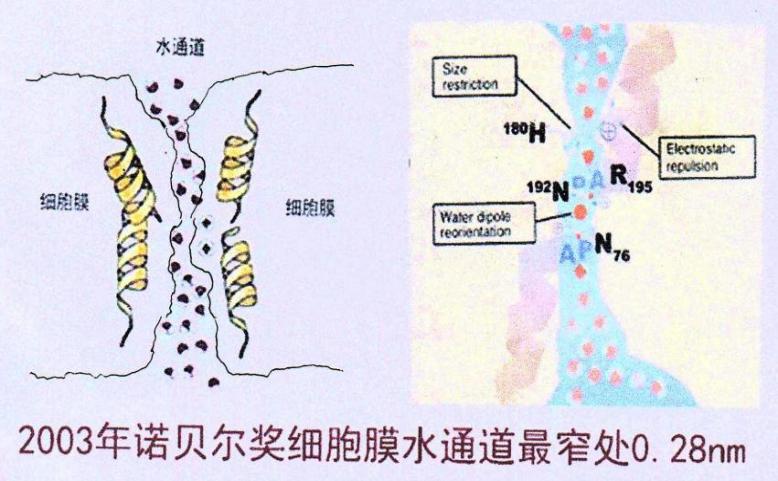 自古以来各国首脑和患者，不论血压高低或正常，都因细胞脱水使动脉逐渐失去自洁功能，而加重动脉粥样硬化，形成粥样斑块。医学教材从未写过细胞脱水致病。细胞脱水是人的器官逐渐衰弱萎缩的原因，且95%以上的人最终普遍死于心梗或中风或癌症而早逝。用微小分子团水给脱水细胞弥补细胞内脱水，让细胞正常代谢分泌，大幅度提高免疫力卓康小分子团离子水瓶的发明者陆 江，从研究报告得知我国几所大学和医院于1980年代进行基础医学研究成果卓著，遂与中国科学院物理所李国栋教授联系，购得内刊，见用高脂餐和磁处理水或普通水分组饲喂鼠、兔等哺乳动物，经2、4、6个月剖杀血检，结果试验组动物比饲喂普通水的空白组动物的血高密度脂蛋白较高，血脂血黏度低，动脉内干净，显著减缓动脉粥样硬化，免疫力强，两个重要的免疫器官脾脏增重93.29%，胸腺增重35.24%，T细胞提高52.79～63.34%，巨噬细胞呑噬率提高81.44～158.22%。1985年，解放军总医院曾用上述两种水分别饲喂白鼠，接种S180癌细胞观察。定期剖杀后发现，用小分子水饲喂的实验组癌细胞排列稀少，癌细胞坏死多，呈大片或弥漫性坏死；而用普通水饲喂的对照组癌细胞排列密集，癌细胞坏死较少，呈局灶性或小片状坏死。实验表明饲喂小分子水的动物免疫力强，能抑制肿瘤细胞生长，且生精率高，畸形率低。所以从上述试验结果看，饲喂小分子水能大幅度地提高人和哺乳动物的免疫力。于是，人饮用小分子团水会显著提高免疫功能，因为小分子团水容易进入细胞膜水通道，使胸腺、脾脏被修复增大，产生免疫细胞多，从而大幅度地提高免疫力。陆 江决定用磁处理小分子团水做应用性研究，转化中国基础研究成果。1993年底将产品交给三家省级医院，对心脑血管病做临床试验4个月。1994年5月得到临床报心脑动脉流量，改善心脑电图和微循环，较好地降低血尿酸……有效地控制和降低血糖”，“还有助于减肥，以及治疗便秘和去除牙垢”，“对治疗心脑动脉粥样硬化和高血脂、高血压有良好的医疗保健作用……是一种适合家庭、医院和工作场所使用的优良医疗保健产品。产品的技术性能和疗效达到了同类产品的国内领先水平，经广西医学科学研究所检索未见国外有类似报道。饮用卓康微小分子水之后，消费者普遍反映不患或很少感冒，体验到免疫力提高了。比方:●江苏省如皋市退休公务员汤明智于2006年12月23日来信说：“我73岁，患低血压已有40多年历史，血脂、血黏度、胆固醇都高。饮用卓康小分子水已一年，几十年的多种顽疾(低血压、血脂血黏度高、心脑动脉硬化、痛风、顽固性便秘、老慢支等)不药而愈，饮用前后对血脂、血糖和免疫指标做了检查，高密度饮用后从1.43提高至1.89，低密度脂蛋白由3.47降低至1.1，总胆固醇由5.13下降至2.4，说明改善了体内生物化学作用，动脉粥样硬化逆转;球蛋白由20升高至32.6，总蛋白由70升高至78.6等，说明免疫力明显增强，不感冒，老慢支也未复发。真有相见恨晚之感！您的创造发明是古今中外前无古人的伟大创举！在医学界具有历史性意义，使人类世世代代的长寿梦想成为现实。” ●河北邱县92岁的刘振秋，是中风后遗症最年长者，由中医刘祥之医师推荐购用。她于2014年11月6日来信说，原来患肺心病、慢性肾炎，吃药维持，高血压高时达170/110，患脑血栓中风瘫痪卧床，饮用半年后，肺心病减轻，停止服用治疗肺心病、高血压药物后，气短、咳嗽、呼吸困难症状也没有复发，并发的慢性肾炎、潜血、蛋白尿，高血压均痊愈，血压降至120/80，现在可拄着拐仗自行，吃饭，上厕所，生活基本自理，冬天不感冒。全家人很感激。刘振秋患高血压、中风瘫痪、慢性肾炎、蛋白尿、血尿和肺心病病愈，说明细胞脱水引起的病，通过喝微小分子团水补养细胞，让细胞正常地代谢和分泌，就可使人体自我修复此类衰弱器官的细胞脱水病。同时，胸腺脾脏两个重要的免疫器官逐渐增大，生产的免疫细胞增多，因而免疫力大幅度提高。详见网址：nnzk.com，或加微信13768308380。●新疆和田市退休工人张菊福于2009年11日30日来信：“我2004年患乳腺癌，免疫力低下，经常感冒，浑身发冷，白血球、红血球都特别的低;2009年3月经人介绍购了卓康水瓶喝小分子水，三个月后，走路有劲了，也不感冒了，精神也好了，8月份去医院检查，身体指标明显好转，各项指标基本正常。一切都好，白血球、红血球都上升了，医生非常惊讶，我也很吃惊，医生问吃了什么东西，我只笑了一下，这应归功于我坚持喝的卓康小分子水。感谢您发明了这个好产品，给我带来健康和幸福。”从以上患者饮用5个月痊愈。说明微小分子团水在细胞中不可欠缺，它成为体内免疫细胞和许多器官细胞的宝贵营养，使免疫器官胸腺、脾脏增大增强，免疫细胞增多，提高了免疫力。给脱水细胞补水逆转至消除动脉粥样硬化及斑块，祛除冠心病、脑动脉硬化、高低血压和糖尿病饮用微小分子团水使细胞正常地代谢分泌，恢复动脉的自洁功能，逆转至消除全身的动脉粥样硬化与斑块，能真正治愈冠心病、脑动脉硬化、高低血压，并康复胰岛，真正治愈糖尿病。而不同于终生服药，动脉硬化随年龄加重，终致患中风或心肌梗塞而早逝。●江苏省如皋市退休公务员汤明智于2006年12月23日来信说：“我73岁，患低血压已有40多年历史，血脂、血黏度、胆固醇都高，微循环不好 。饮用卓康小分子水一年，几十年的多种顽疾(低血压、血脂血黏度高、心脑动脉硬化、痛风、顽固性便秘、老慢支等)不药而愈，真是相见恨晚！您的创造发明是古今中外前无古人的伟大创举！在医学界具有历史性意义，使人类世世代代的长寿梦想成为现实。”●安徽省会宁县郭安仁于2012年6月6日来信说:“我是年过古稀的退休教师。我于2014年3月邮购离子水瓶，使我患了五年多的冠心病和高血压大有好转。2015年我在县医院做了全面体检，结果是:1.冠心病痊愈;2.高血压好了,经多次连续测试,均稳定在130-140/80-85;3.三脂指标完全正常;4.B超显示前列腺好了;5.肠胃功能比以前更好;6.人显得比同龄人年轻许多。我老伴饮此水，她的胆结石再未疼过。感谢您的发明治好了我的病。”     ●江苏省如东县周俊林于2013年3月28日来信说：“我满怀感恩之情感谢您这么好的发明，改变了我的人生，使我重新获得健康。我从小身体瘦弱，20多岁开始就有经常性头痛、头晕、眼花、头胀等毛病。我饮用该水8个月后症状逐渐减轻，一年多一点症状基本消失，头脑清醒，记忆力加强。我喝小分子水治好我几十年的脑供血不足的病。 我原有慢性扁桃体炎、咽喉炎，有一点着凉就感冒，嗓子就痛，打针吃药也不易好。我从小就有胃病、十二指肠球炎、慢性胃炎、慢性肠炎，便秘，我喝水十天就解决问题，胃肠病全好了。我的前列腺炎有20多年病史，每年吃药二三千至五六千元。这么多年花了多少冤枉钱。我喝水三年多来，从没买过以上各种病的药。我爱人治胆囊炎药也丢进垃圾桶。我的湿疹皮炎全好啦。我从心底里感恩您，您真是普渡众生的活菩萨。”●江苏省如东县洋口镇缪德利于2013年9月28日来信说:“我今年58岁，原来一身的病，有高血压、高血脂、急性房颤、前列腺增生、慢性胃肠炎、咽喉炎及气管炎、经常伤风头痛。后来周华介绍我买了卓康水瓶，我吃了三个月后，奇迹出现了，感冒没有了，咽喉炎不发了，六个月后血压不高了，房颤少了，十个月后房颤不发了，胃肠炎也慢慢地好了。我喝了小分子水，再也不用吃药、打针、住院花钱了，过去的一身病一去不复返了。感谢陆 江老师的发明给人类带来健康长寿。”●甘肃省临洮县洮阳镇张玉萍于2014年4月27日来说:“我63岁，患高血压十年了，降血压的药随着年龄增大而增加，曾因血压高晕倒在地两次住院。血压190/110，最近几年房颤，医院诊断是高血压性心脏病，医生说心脏病和高血压的药一直要吃到生命终结为止，使我心理负担很重。我在金昌销售中心买了一个水瓶饮用，到现在已半年，我的血压从以前的190/110降到135/85，吃的药全部停服，房颤、胸闷、气短、冒虚汗现象也没有了。还有儿子患慢性胆囊炎，疼起来就到医院输液;儿媳妇患低血压85/45，经常眩晕，吃了好多药效果不明显。经半年多喝小分子水，儿子的慢性胆囊炎疼痛没再发生过，做B超说一切正常。儿媳妇血压已达到120/80，眩晕消失。一个离子水瓶解决了我们全家三人的大问题。”●河北石家庄市高级工程师程文宝于2015年1月10日来信说：“我68岁，现怀着感恩的心情向您报告:一、我从去年3月开始饮用，两个月后治好了我20余年的高血压病;血脂也正常了，总胆固醇4.1，高密度脂蛋白2.40。二、治好了冠心病，产生了十年来笫一次正常的心电图。饮用3个月后，心慌、气短、后背痛逐渐消失，走路轻快多了，腿脚有劲了。三、治好了老年性前列腺炎，小便通畅了。四、治好了我多年的便秘和痔疮，现在大便又软又顺畅。五、我原来的重度脂肪肝明显好转，体重减轻5kg。我体验到了20年前无病一身轻的感觉。真是返老还童！陆总:千言万语也无法表达我对您的感谢之情！您的发明是对人类健康事业的革命性巨大贡献！应该获得诺贝尔医学奖！”程工喝微小分子团水治愈了6种病，如用药治疗，终生难见效。●江苏省淮安市涟水县徐集乡季尧兰于2015年3月24日来信说:“我于零二(2002)年发现患有冠心病，零八年后加重，一二年后更重，十天半月要住院治疗，已产生心衰现象。后在市笫一医院用扩张血管疗法治疗，管了年把时间。一三年六月又住院，稍好后碰到您的产品，我立即汇款购买使用，直到现在从未间断。目前我的好几种病都好了。你的世界首创尖端产品治愈了我患了十多年的冠心病，几十年的胃病以及皮肤病。现在我的身体一切正常，心电图是正常范围，高密度脂蛋白最高达1.84。我的几种病的痊愈归功于陆总。我向您表示无限感谢。”该老人的冠心病，几十年的胃病以及皮肤病（湿疹皮炎）的内因都是细胞内脱水，动脉和胃病与皮肤病，喝微小分子团水后均先后痊愈。●河北沧州市叶之恒于2005年12月4日来信说：“我老伴叫高世英，59岁，2000年患糖尿病，高血脂、高血黏、高血糖，微循环也不好。买了卓康水瓶，把饮水当成任务。喝到三个月去化验，微循环有所改善；喝够半年到11月底又去检查，化验前心想不会有多大改善，也没有太高的期望值。可一拿到化验结果，我和老伴高兴极了，各项指标一切正常！真是没有想到，是您给了我们健康和欢乐，在此深表谢意！”详见网址：nnzk.com，许多人来信反馈有检验报告和照片，或加微信13768308380。●甘肃省金昌市退休公务员员潘志山，2007年曾在北京某心血管病医院（某心脏病中心）做搭桥手术，之后因房颤、心动过速，只得在51岁时办病退，冠心病与高血压和糖尿病并存，每天吃药与病痛抗争。五年之后，他购买卓康离子水瓶一个，喝微小分子团水一年整，于2012年9月来信说：喝了三个月治愈高血压，血压保持120/80；十个月后糖尿病痊愈；一年治愈冠心病，经冠脉造影扫描无明显狭窄，颈动脉粥样斑块也消除，无需吃药，前列腺增生、痔疮、风湿性关节炎、胆结石都消失;爱人的低血压和慢性胃炎也痊愈。去年，该院某主任用电话采访潘，潘据实汇报，且做了冠脉造影扫描，但主任不相信，潘请他上网站nnzk.com细阅，该主任看到很多病例才相信，认为它颠覆了药，而长期吃药不治本，喝微小分子团水是向动脉、胰岛、前列腺等衰弱器官脱水细胞，补充了能进入细胞的水，使衰弱器官康复。喝微小分子团水使他的8种病，连妻子的共十种病全都治愈，这一事例，说明治到了病根，治病于本，多病同治，代表中国攻克了人类几千年靠药治不好的顽疾，占领了世界医学制高点。也表明这是大量患者迫切需要的疗法，是站在医学的前沿，弯道超车实现了世界领先。●福建厦门市李妙琴72岁，于2015年6月21日来信说:“我于2013年10月购2型离子水瓶，适当调整饮食，饮用三个月后经医院检查，空腹血糖5.82-5.89，餐后血糖为4.85～5.74，而过去我空腹血糖7-8，餐后血糖13～14。我停服降糖药已十个月，血糖很正常，没有不良反应。这是饮用优质(微)小分子团水治好了我的糖尿病。以前我血压190/100，医生嘱咐要终生服降压药，而自从我饮用优质(微)小分子团水后血压也正常了。血压130～140/70～80，真是神了，小分子团水又治好了我的高血压病。不但能治病，还可停服药，这是世界上绝无仅有的，解除了广大患者终生服药的痛苦。”她给儿女又买了三个，说明该发明将代代相传。自古以来，我国95%的人死于多种器官的慢性细胞脱水症，人若不承认细胞脱水致病，不知给脱水细胞补充微小分子团水，将不能治病于本，吃再多药也不能治愈上述病症。医生只有应用微小分水让脱水细胞正常代谢分泌，才能逆转至消除全身动脉粥样硬化及斑块，恢复动脉的自洁功能，康复胰岛，由于病根是细胞脫水，则可根治以上心脑血管病和糖尿病，及前列腺增生、矽肺病、哮喘、肾衰、中风后遗症、帕金森病慢性胃肠炎、胆嚢息肉、湿疹皮炎等多种慢性细胞脱水症，大幅度提高免疫力。这一历史性的科学技术成果填补了世界空白，将促使世界医学发展。